Foodsoulutions | Season your life with love and cooking!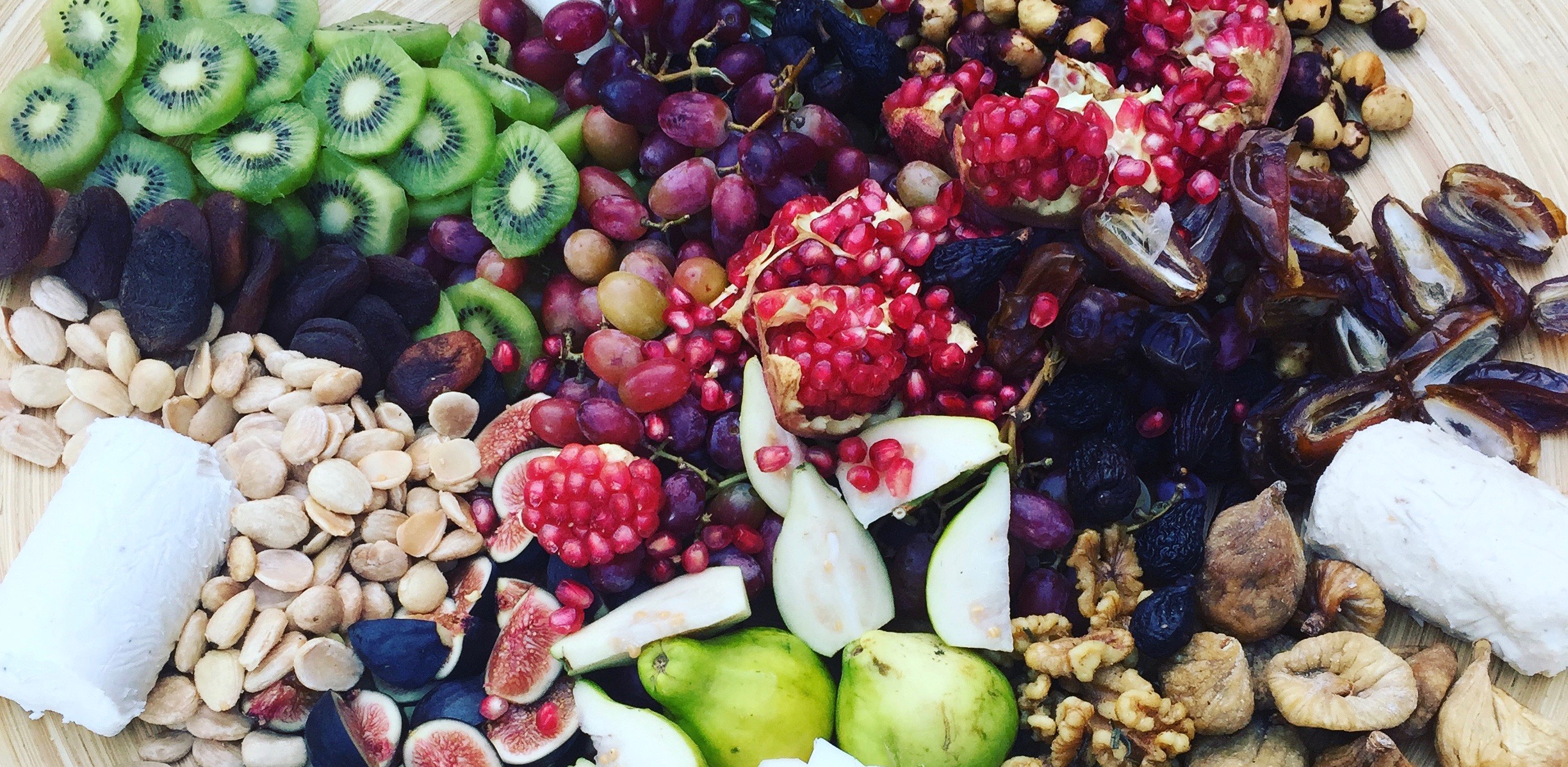 Appetizer Party for 50 (Sample Menu)______________________________________________________________________White Bean & Artichoke Hummus (with chipotle and pine nuts)Seasonal Crudité (carrot, snap pea, watermelon radish, etc.)Grilled Prawns (with Harissa and Lemon)Turkey Meatballs with Cilantro AioliBlood Orange, Fennel, Pomegranate & Radicchio SaladAssorted Artisanal Breads & crackers (Gluten-free options available)Seasonal Cheese Platters: assorted cheeses, spiced nuts, & seasonalfruits.  (Charcuterie upon request).Mini Chocolate Cupcakes with Espresso Frosting.